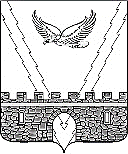 АДМИНИСТРАЦИЯ АПШЕРОНСКОГО ГОРОДСКОГО ПОСЕЛЕНИЯ АПШЕРОНСКОГО РАЙОНАРАСПОРЯЖЕНИЕот 19.04.2019 г.								            № 22-р г. АпшеронскО проведении муниципальной сезонной специализированной розничной ярмарки по реализации сельскохозяйственной продукции на территории Апшеронского городского поселения Апшеронского района вдоль участка автомобильной дороги «Майкоп - Туапсе», 52 км +155м слева (х. Спасов, ул. Хадыженское шоссе, 83) 	В соответствии с Федеральными законами от 06 октября 2003 года № 131-ФЗ «Об общих принципах организации местного самоуправления в Российской Федерации» и от 28 декабря 2009 года № 381-ФЗ «Об основах государственного регулирования торговой деятельности в Российской Федерации», законом Краснодарского края от 01 марта 2011 года № 2195-КЗ «Об организации деятельности розничных рынков, ярмарок и агропромышленных выставок-ярмарок на территории Краснодарского края», в целях наиболее полного обеспечения жителей продукцией кубанских товаропроизводителей: 1. Провести муниципальную сезонную специализированную розничную ярмарку по реализации сельскохозяйственной продукции на территории Апшеронского городского поселения Апшеронского района (далее - ярмарка). Количество торговых мест на ярмарке – 4.2. Организатором ярмарки является администрация Апшеронского городского поселения Апшеронского района. Ответственным за работу ярмарки назначить начальника отдела муниципального контроля администрации Апшеронского городского поселения Апшеронского района Г.К.Текнеджяна.3. Определить место проведения ярмарки: района вдоль участка автомобильной дороги «Майкоп - Туапсе» на участке 52 км +155м слева (х. Спасов, ул. Хадыженское шоссе, 83).4. Определить срок проведения ярмарки: с 1 мая по 31 декабря 2019 года ежедневно с 8-00 до 21-00 часа.5. Торговые места на ярмарке предоставлять главам крестьянских (фермерских) хозяйств, членам таких хозяйств, гражданам, ведущим личные подсобные хозяйства или занимающимся садоводством, огородничеством, животноводством, для реализации сельскохозяйственной продукции, на безвозмездной основе. 6. Отделу муниципального контроля администрации Апшеронского городского поселения Апшеронского района (Текнеджян) обеспечить брендирование ярмарки согласно требованию по установке и оформлению объектов придорожного сервиса для торговли сельскохозяйственной продукцией на территории Краснодарского края.7. Рекомендовать Отделу Министерства внутренних дел России по Апшеронскому району (Гришин) принять меры по охране общественного порядка во время проведения ярмарки.8. Отделу организационно-кадровой работы администрации Апшеронского городского поселения Апшеронского района (Клепанёва) разместить настоящее распоряжение на сайте Апшеронского городского поселения Апшеронского района. 9. Контроль за выполнением настоящего распоряжения возложить на заместителя главы Апшеронского городского поселения Апшеронского района Н.И.Покусаеву.10. Распоряжение вступает в силу со дня его подписания.Глава Апшеронского городского поселения Апшеронского района						 С.Н.Иващенко